KORESPONDENSI JURNAL AKRUAL (Directives for Sharia Banking Financial Performance in Indonesia: Uun Sunarsih dan Dede Firmansyah)Revisi 11 April 2018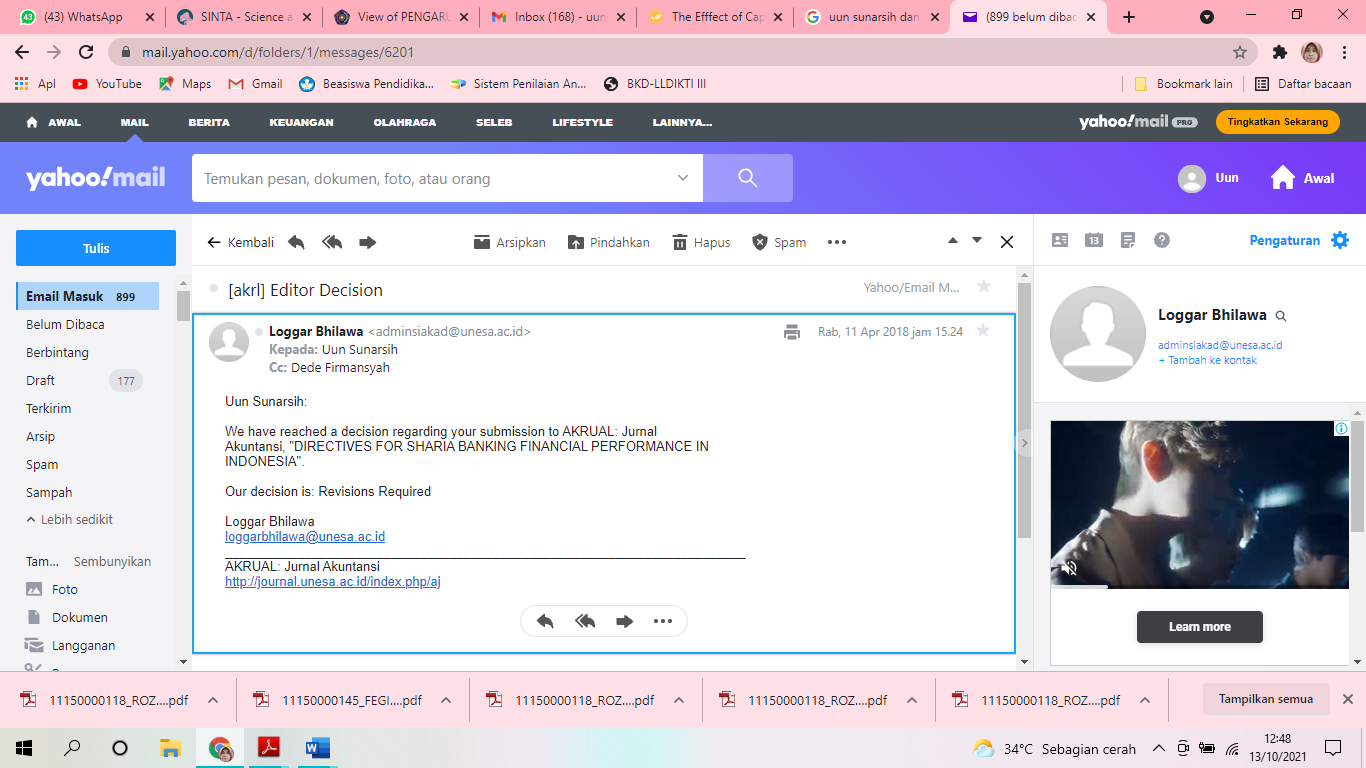 Revisi 17 April 2018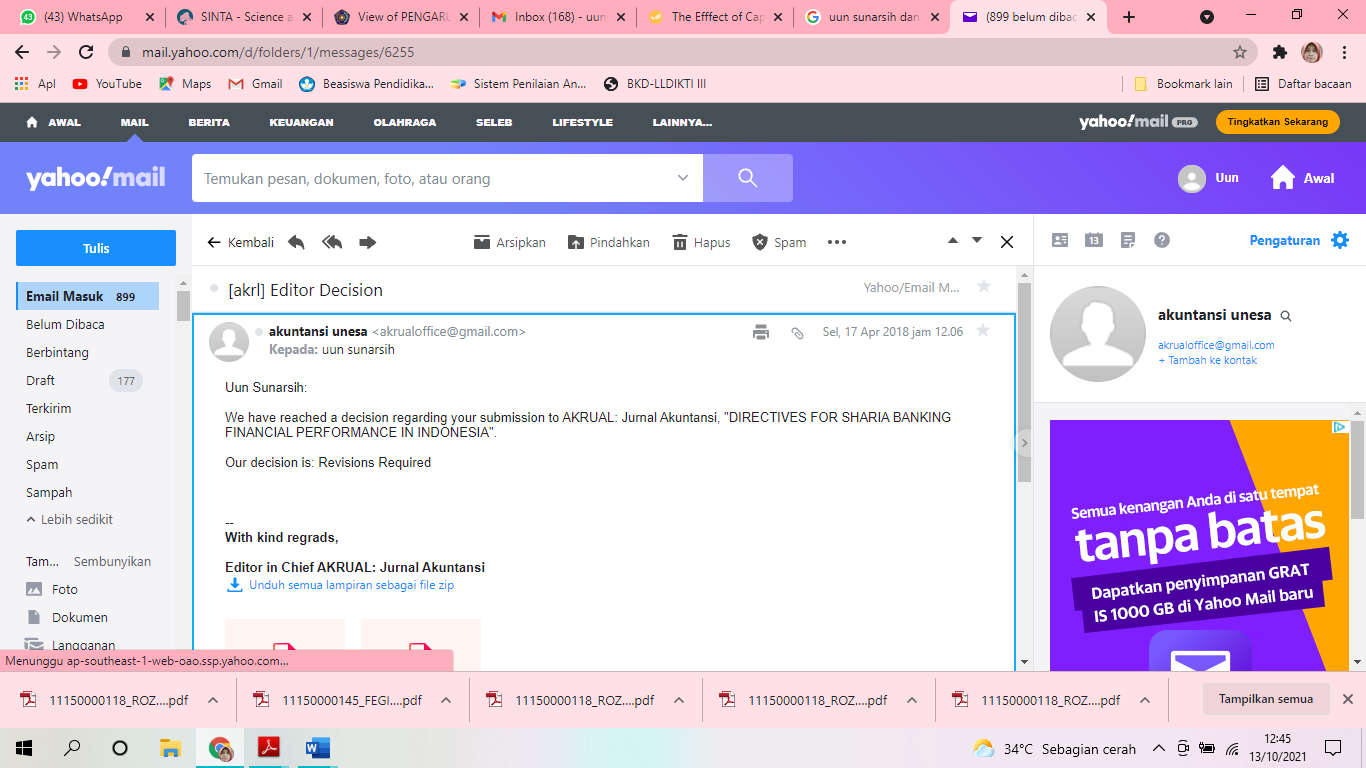 Diterima 18 April 2018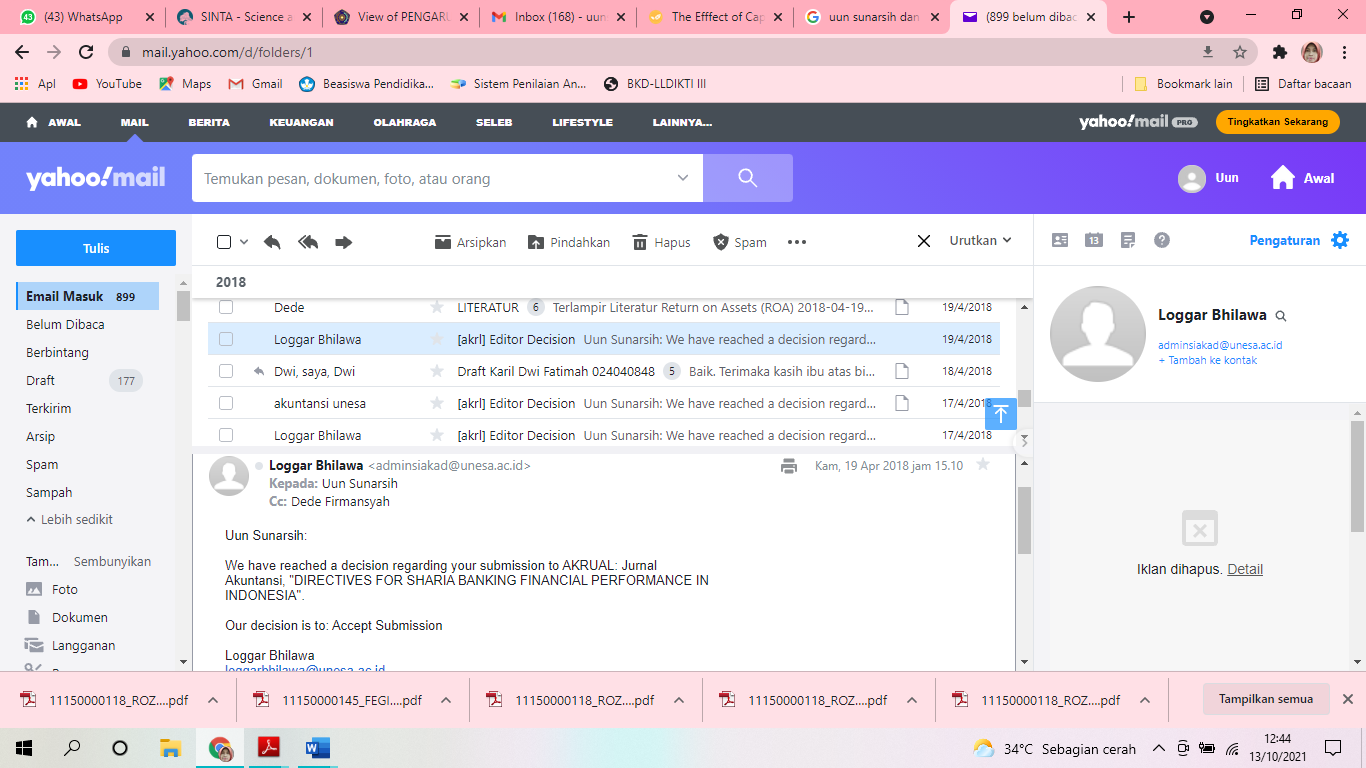 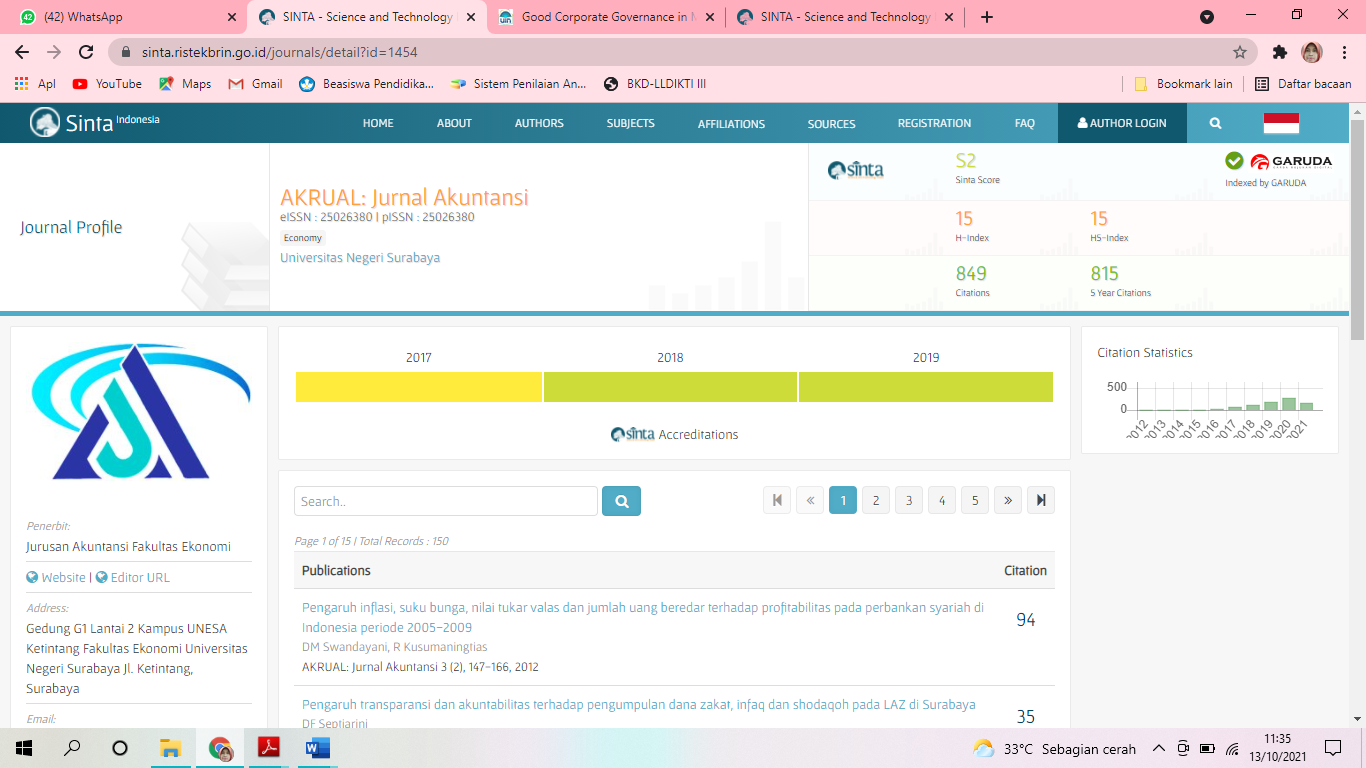 